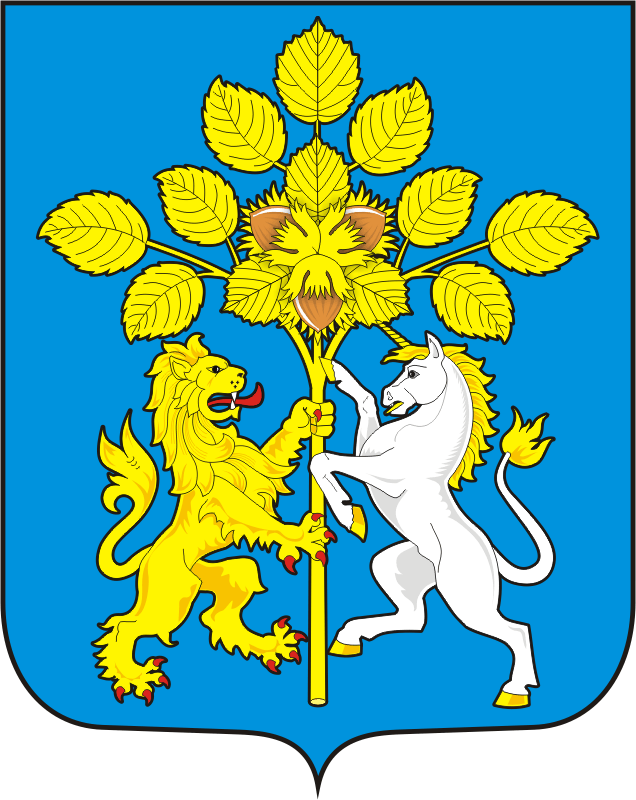 АДМИНИСТРАЦИЯ СПАССКОГО СЕЛЬСОВЕТАСАРАКТАШСКОГО РАЙОНА ОРЕНБУРГСКОЙ ОБЛАСТИП О С Т А Н О В Л Е Н И Е_________________________________________________________________________________________________________27.03.2020 г.	                                    с. Спасское                                       №    29 – пОб утверждении Порядка принятия решения о подготовке и реализации бюджетных инвестиций в объекты муниципальной собственности муниципального образования Спасский сельсовет Саракташского района Оренбургской области	В соответствии со статьёй 79 Бюджетного кодекса Российской Федерации, Федеральным законом от 6 октября 2003 года №131-ФЗ  «Об общих принципах организации местного самоуправления в Российской Федерации»,   Устава муниципального образования Спасский сельсовет Саракташского района Оренбургской области:	1.Утвердить порядок  принятия решения о подготовке и реализации бюджетных инвестиций в объекты муниципальной собственности муниципального образования Спасский сельсовет Саракташского района Оренбургской области согласно приложению.2.Настоящее постановление  вступает в силу с момента его  официального опубликования путём размещения на официальном сайте администрации Спасского сельсовета Саракташского района в сети Интернет.3. Контроль  за исполнением настоящего постановления оставляю за собой.Глава муниципального образования                                                                В.А.Спицин                               Приложение к постановлению администрации Спасского сельсоветаот 27.03.2020 г.   № 29-п   Порядокпринятия решений о подготовке и реализации бюджетныхинвестиций в объекты муниципальной собственности  муниципального образования Спасский сельсовет Саракташского района Оренбургской областиI. Основные положения1. Порядок принятия решений о подготовке и реализации бюджетных инвестиций в объекты муниципальной собственности муниципального образования Спасский сельсовет Саракташского района Оренбургской области (далее - решение) устанавливает правила принятия решений о подготовке и реализации бюджетных инвестиций за счет средств муниципального бюджета в объекты капитального строительства муниципальной собственности муниципального образования Спасский сельсовет Саракташского района Оренбургской области (далее – администрация) и (или) на приобретение объектов недвижимого имущества в муниципальную собственность администрации в форме капитальных вложений в основные средства, находящиеся (которые будут находиться) в муниципальной собственности  администрации.2. Понятия, используемые в настоящем Порядке:- подготовка бюджетных инвестиций за счет средств муниципального бюджета в объекты капитального строительства муниципальной собственности  администрации (далее - объекты капитального строительства) и (или) на приобретение объектов недвижимого имущества в муниципальную собственность администрации (далее - объекты недвижимого имущества) - определение объектов капитального строительства, в строительство, реконструкцию, техническое перевооружение которых необходимо осуществлять инвестиции, и (или) объектов недвижимого имущества, на приобретение которых необходимо осуществлять инвестиции, и объема необходимых для этого бюджетных ассигнований, а также определение главного распорядителя средств муниципального  бюджета, застройщика в отношении объекта капитального строительства и (или) объекта недвижимого имущества;- реализация бюджетных инвестиций за счет средств муниципального бюджета (далее - инвестиции) в объекты капитального строительства и (или) объекты недвижимого имущества - осуществление инвестиций в строительство, реконструкцию, техническое перевооружение объектов капитального строительства и (или) на приобретение объектов недвижимого имущества.3. Инициатором подготовки проекта решения может выступать администрация, ответственный за реализацию муниципальной  программы администрации (далее - уполномоченный орган),   в рамках которой планируется осуществлять инвестиции в целях строительства, реконструкции, технического перевооружения объекта капитального строительства или приобретения объекта недвижимого имущества.4. При исполнении муниципального бюджета не допускается предоставление инвестиций на строительство, реконструкцию, техническое перевооружение объекта капитального строительства и (или) приобретение объекта недвижимого имущества, в отношении которых принято решение о предоставлении субсидий на осуществление капитальных вложений.Принятие решения о предоставлении инвестиций на строительство, реконструкцию, техническое перевооружение объекта капитального строительства и (или) приобретение объекта недвижимого имущества, по которым было принято решение о предоставлении субсидии на осуществление капитальных вложений, осуществляется после признания утратившим силу этого решения либо путем внесения в него изменений, связанных с изменением формы предоставления бюджетных средств.5. Отбор объектов капитального строительства, в строительство, реконструкцию, техническое перевооружение которых необходимо осуществлять инвестиции, и (или) объектов недвижимого имущества, на приобретение которых необходимо осуществлять инвестиции, производится с учетом приоритетов и целей развития муниципального образования исходя из стратегии развития на долгосрочный период, прогнозов и программ социально-экономического развития муниципального образования и  муниципальных программ.II. Подготовка проекта решения6. Уполномоченный орган подготавливает проект решения, предусматривающий предоставление бюджетных инвестиций на строительство, реконструкцию, техническое перевооружение объекта капитального строительства и (или) приобретение объекта недвижимого имущества в рамках муниципальной программы муниципального образования, с ответственным исполнителем муниципальной в случае, если уполномоченный орган исполнительной власти не является одновременно ее ответственным исполнителем.В проект решения может быть включено несколько объектов капитального строительства и (или) объектов недвижимого имущества.7. Проект решения содержит следующую информацию:наименование объекта капитального строительства и (или) объекта недвижимого имущества;направление инвестирования (строительство, реконструкция, техническое перевооружение, приобретение);наименование главного распорядителя;наименования застройщика, заказчика;мощность (прирост мощности) объекта капитального строительства, подлежащая вводу и (или) мощность объекта недвижимого имущества;срок ввода в эксплуатацию объекта капитального строительства и (или) приобретения объекта недвижимого имущества;сметная стоимость объекта капитального строительства (при наличии утвержденной проектной документации) или предполагаемая (предельная) стоимость объекта капитального строительства и (или) стоимость приобретения объекта недвижимого имущества с выделением объема инвестиций на подготовку проектной документации и проведение инженерных изысканий, выполняемых для подготовки такой проектной документации;распределение сметной стоимости объекта капитального строительства (при наличии утвержденной проектной документации) и (или) предполагаемой (предельной) стоимости объекта капитального строительства или стоимости приобретения объекта недвижимого имущества по годам реализации инвестиционного проекта с выделением объема инвестиций на подготовку проектной документации и проведение инженерных изысканий, выполняемых для подготовки такой проектной документации (в ценах соответствующих лет реализации инвестиционного проекта);общий (предельный) объем инвестиций, предоставляемых на реализацию инвестиционного проекта, с выделением объема инвестиций на подготовку проектной документации и проведение инженерных изысканий, выполняемых для подготовки такой проектной документации (в ценах соответствующих лет реализации инвестиционного проекта);распределение общего (предельного) объема предоставляемых инвестиций по годам реализации инвестиционного проекта с выделением объема инвестиций на подготовку проектной документации и проведение инженерных изысканий, выполняемых для подготовки такой проектной документации (в ценах соответствующих лет реализации инвестиционного проекта).8. В случае необходимости корректировки проектной документации в проекте решения могут быть предусмотрены средства муниципального  бюджета на корректировку вышеуказанной документации и проведение инженерных изысканий, выполняемых для корректировки такой документации.9.  К проекту  решения прилагаются пояснительная записка  и документ, содержащий результаты  оценки бюджетной  и социальной эффективности  инвестиционного проекта,  а также расчёт объёма эксплуатационных расходов, необходимых  для содержания объекта капитального строительства и (или) объекта недвижимого имущества после ввода его в эксплуатацию (приобретения), и сведения  об источниках финансового обеспечения с представлением  документов и материалов, обосновывающих указанные расчёты.Пояснительная записка  должна содержать обоснование целесообразности строительства, реконструкции, технического перевооружения объекта капитального строительства и (или) приобретения объекта недвижимого имущества.10. Решение утверждается постановлением главы сельсовета. 11. Внесение изменений в решение осуществляется в соответствии с настоящим Порядком.